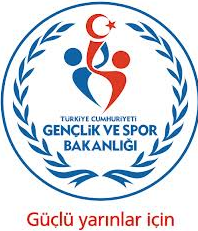 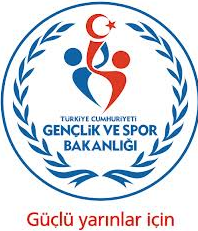 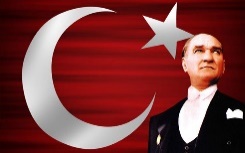 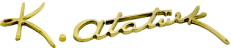 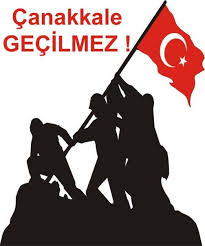 14.08.2014 TARİH VE 31 SAYILI BÜLTENİMİZDE YAYINLANAN FUTBOL PROGRAMINDA DEĞİŞİKLİKLER OLMUŞ YENİ PROGRAM AŞAĞIYA ÇIKARILMIŞTIRHAFTALIK FUTBOL PROGRAMI  ( 2 )HAFTALIK FUTBOL PROGRAMI  ( 2 )HAFTALIK FUTBOL PROGRAMI  ( 2 )HAFTALIK FUTBOL PROGRAMI  ( 2 )HAFTALIK FUTBOL PROGRAMI  ( 2 )EV SAHİBİMİSAFİRKATEGORİSAAT  S  A  H  A17.08.2014 PAZAR17.08.2014 PAZAR17.08.2014 PAZAR17.08.2014 PAZAR17.08.2014 PAZARGÖZTEPE A.Ş.SOMASPORÖZEL MÜSABAKA17.30ALSANCAK STADI16.08.2014 CUMARTESİ16.08.2014 CUMARTESİ16.08.2014 CUMARTESİ16.08.2014 CUMARTESİ16.08.2014 CUMARTESİİZMİR ÇAĞDAŞ GÖRMEYENLERGAZİANTEP MİTAT ENÇTURKCELL SESİ GÖRENLER LİGİ19:00ATATÜRK STADI 2 NOLU YAN SAHA